Allegato 1/A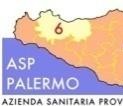 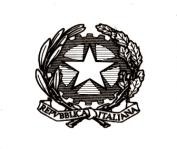 Ministero dell’Istruzione, dell’Università e della Ricerca	UOC NEUROPSICHIATRIA DELL’ INFANZIA E DELL’ADOLESCENZAUfficio Scolastico Regionale per la Sicilia                                                                                                            DirezioneDirezione Generale Uff. VII                                                                                                                                    Presidio “Aiuto Materno “ via Lancia di Brolo 10 PalermoVia Fattori,60 90146 Palermo Tel. 0916909216                                                                                                 Tel. 0917035410 - fax 0917035409e- mail : magentile.usrsicilia@gmail.com                                                                                                             e-mail : npiadirezione@asppalermo.orgSCHEDA SEGNALAZIONE SOSPETTO DSA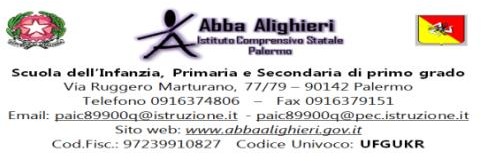 Nome e Cognome alunno:	età 	Scuola:	classe 	Il minore frequenta regolarmente?	[Si ] [No]	Ha cambiato classe negli ultimi anni?	[Si ] [ No]AREA LINGUISTICA E DELLA COMUNICAZIONELinguaggio verbaleEspressione 	Comprensione 	LetturaDecifrazione 	Comprensione del testo 	ScritturaGrafia 	Ortografia 	 	- Produzione scritta 	 AREA LOGICO-MATEMATICACalcolo mentale 	Calcolo scritto  	Risoluzione problemi   	AREA COGNITIVA E METACOGNITIVAMemoria   	Attenzione 	Autonomia esecutiva	_AREA COMPORTAMENTALE E RELAZIONALEAccettazione e rispetto delle regole  	Oppositività  	Relazioni con gli adulti significativi  	Interazione nel gruppo classe  	NOTE INTEGRATIVEInterventi proposti ed effetti ottenuti(specificare tempi e metodologie utilizzate) 	Richieste della scuola alla NPIA  	Altre osservazioni  	Data: 	Gli Insegnanti	Il Dirigente scolasticoI Genitori (o chi ne fa le veci)N.B. la presente scheda, debitamente compilata e sottoscritta dalla scuola e dalla famiglia per condivisione, va consegnataai genitori che la faranno pervenire al medico dell’ambulatorio DSA della NPIA territoriale al momento della prima visitaN.B. Si raccomanda di allegare al modulo di invio anche la Scheda di rilevazione e di intervento precoce completata dai docenti nelle parti ritenute problematiche e inerenti le motivazioni dell’invio ai servizi di NPIAi evidenziando, oltre alle prove effettuate, anche gli interventi didattici attivati.